HOLLY HIGH SCHOOL
GIRLS VARSITY SOCCERHolly High School Girls Varsity Soccer beat Swartz Creek High School 2-0Monday, April 15, 2019
6:00 PM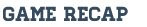 The girls came out and battled through the first half of the game. After halftime, we came out stronger and more determined to win. Sophomore Emma Tooley scored the first Holly goal and soon after Senior Payton Price scored the second Holly goal. Our defense shutdown their offense and remained solid through the whole game. Nice win for Bronchos tonight!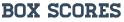 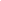 